LESSON 11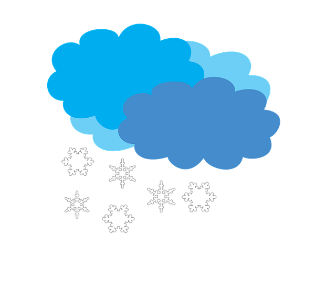 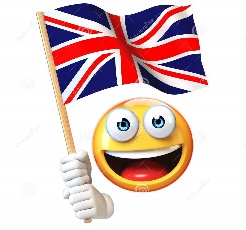 Past Simple – TO BE18th May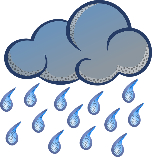 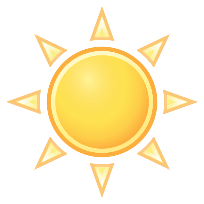 HELLO KIDS! 		IT’S TIME FOR ENGLISH!Dopo aver imparato ad utilizzare il verbo TO BE al passato per chiedere e dire com’era il tempo in un certo posto ed in un certo momento del passato, impariamo ad utilizzarlo per chiedere e dire in che posto si trovava qualcuno in un certo momento del passato e a rispondereWhere were you on Monday?  - I was at school						Yes, I wasWere you at school on Monday? 						No, I wasn’tStudia e riporta sul quaderno di grammatica la tabella con la forma interrogativa del verbo TO BE al passato Pag. 91 exercise n. 14 and 15Pag. 99 es. n. 5 and 6Pag. 92 exercise 17: Listen, repeat and memorize the dialogueCompleta la scheda che trovi al seguente link ed inviamela https://www.liveworksheets.com/tl29143gzLook at the chart and answer the questions. Osserva la tabella che ti ho inviato e rispondi alle domande. Se non puoi stampare, va benissimo riportare le domande e le risposte sul quaderno. Non dimenticare di scrivere la data ed il tempo atmosfericoSee  you soon 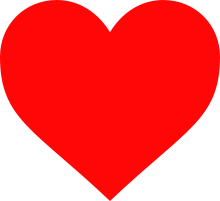 